社會工作局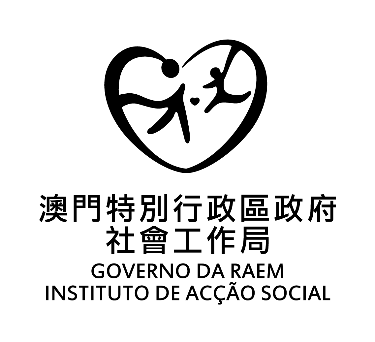 偶發性活動資助《偶發性活動資助申請表》(若為研討會/講座/培訓課程，應提交相關課程內容、主講者背景資料、講義等。)人力資源：財政預算:（支出方面例如：費用包括場地、佈置、設備、宣傳品、餐飲、保險、講師費用、攝影、交通及禮物等。）現聲明本項活動□有 / □沒有向其他政府部門申請資助，並向社會工作局申請是項活動經費：_______________________澳門元。社團(申請實體)名稱：開展活動實體/設施：活動名稱：舉辦原因：目的：參與對象：長者兒童／ 青少年殘疾人士一般市民其他：服務對象人數：預期總人數：預期總人數：服務對象特徵：宣傳、招募方法及準則：宣傳、招募方法及準則：合辦實體/設施：協辦實體/設施：協辦實體/設施：預計贊助機構：舉辦日期：時 間：舉辦地點：舉辦形式：節日、文娛體驗遊義工服務/探訪(只選一項) 研討會/講座/工作坊義工訓練特別計劃體驗營其他__________活動內容：（請參考指引。如有需要，此表可自行印製）活動成效的評估方法：(可選多項)活動成效的評估方法：(可選多項)活動負責人姓名：職稱：聯絡電話：手機：電郵：舉辦活動所涉的機構員工數目：＿＿人舉辦活動所涉的機構員工數目：＿＿人舉辦活動所涉的義工人員數目：＿＿人舉辦活動所涉的義工人員數目：＿＿人舉辦活動所涉的義工人員數目：＿＿人收入方面收入方面支出方面支出方面項目金額項目金額1.預期/已確知社工局資助款項合計2.預期/已確知個別人士資助款項合計3.本服務單位負擔款項（撥款）4.服務對象之繳費5.其他收入總數支出總數社團名稱具權限機關據位人簽署年	月	日